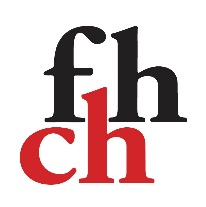 Hopfenweg 213007 Bern Tel. 031 370 21 08Einladung zur DelegiertenversammlungOrt: Travail.Suisse-Haus, Hopfenweg 21, 3007 Bern oder per VideokonferenzDatum: Dienstag, 22. September 2010, ab 17.00 Uhr (Begrüssungstrunk)Beginn des offiziellen Teils: 17.30 UhrTraktandenpunkte:Teilnahme: Es wäre wichtig und gut, wenn von jeder Sektion mindestens eine Person vor Ort anwesend wäre. Andere von den Sektionen delegierte Mitglieder können auch per Videokonferenz teilnehmen. Der Zugangscode zur Videokonferenz wird den angemeldeten Teilnehmenden von Norbert Hoffmann mindestens zwei Tage vor der Mitgliederversammlung per Mail persönlich mitgeteilt.Anmeldung:Zu senden an: weber@travilsuisse.ch Begrüssung (Präsenz, Traktandenliste, Stimmenzähler, Protokoll…)Hervé BourrierProtokoll der DV vom 21. Juni 2019Hervé BourrierJahresberichtHervé BourrierBruno Weber-Gobet Jahresrechnung, Revisorenbericht, Entlastung des VorstandesNorbert HofmannBruno Weber-Gobet BudgetNorbert HofmannBruno Weber-Gobet Mitgliederbeiträge und BerufsrechtschutzNorbert HofmannAufnahme neuer MitgliederHervé BourrierAnträgeHervé BourrierWahlenHervé BourrierKommunikationskonzeptFranz BaumbergerForderung 1: AdministrationJoachim SchöffelForderung 2: Profil der FHFranz BaumbergerForderung 3: Nach CoronaAnne Krauter Forderung 4: ForschungMichael BächtoldVerabschiedung von vier prioritären Forderungen, ResolutionBruno Weber-Gobet Weiteres VorgehenBruno Weber-Gobet VerschiedenesAlleAbschluss der DVHervé BourrierName der Sektion: Name der Sektion: Name der Sektion: Name der Sektion: Name der Sektion: Präsident*in der Sektion:Präsident*in der Sektion:Präsident*in der Sektion:Präsident*in der Sektion:Präsident*in der Sektion:Teilnehmende an der Mitgliederversammlung:Teilnehmende an der Mitgliederversammlung:Teilnehmende an der Mitgliederversammlung:Teilnehmende an der Mitgliederversammlung:Teilnehmende an der Mitgliederversammlung:Name:VornameE-MailTeilnahme vor OrtTeilnahme per Video